УПРАВЛЕНИЕ ОБРАЗОВАНИЕМАДМИНИСТРАЦИИ МУНИЦИПАЛЬНОГО ОБРАЗОВАНИЯ УСТЬ-ЛАБИНСКИЙ РАЙОНП Р И К А З  	    от     19.09.2018 г.		                                  №     558-Пгород Усть-ЛабинскО проведении школьного и муниципального этапов всероссийской олимпиады школьников в 2018-2019 учебном году        В соответствии с планом мероприятий управления образованием, муниципального бюджетного учреждения «Центр развития одаренности»  и на основании приказа министерства образования,  науки  и молодежной политики Краснодарского края от 07.08.2018 г.  № 2847 «О проведении школьного, муниципального, регионального этапов всероссийской олимпиады школьников в 2018 – 2019  учебном году»  приказываю:1.     Провести в 2018-2019 учебном году школьный этап всероссийской олимпиады школьников по русскому языку, математике, астрономии, английскому языку, немецкому языку, информатике и ИКТ, истории, искусству (мировая художественная культура), литературе, технологии физической культуре, биологии, географии, обществознанию, основам безопасности жизнедеятельности, физике, экономике, химии, праву, экологии (приложение 1).2.       Утвердить график проведения школьного этапа всероссийской олимпиады школьников по предметам в 2018-2019 учебном году (приложение 2).3.      Директору МБУ «ЦРО»  (Езубова Ю.В.):      3.1. Организовать подготовку заданий для проведения школьного этапа всероссийской олимпиады школьников и региональных (краевых) олимпиад  до 1 октября 2018 года.      3.2.   Организовать своевременное заполнение муниципальной  базы данных победителей и призеров школьного этапа.4.    Руководителям образовательных организаций:     4.1.   Провести школьный этап всероссийской олимпиады школьников строго в установленные управлением образованием сроки  до 1 ноября  2018 года, согласно графику (приложение 2).     4.2.   Предоставить в электронном виде на электронный адрес: umc-ustlabinsk@yandex.ru в течение 3-х  дней с момента  проведения школьной  олимпиады:  протоколы заседания жюри; итоговые таблицы результатов участников олимпиады; протоколы  апелляции (если она проводилась) с итоговой таблицей;итоговые отчеты о школьном этапе всероссийской олимпиады школьников.         4.3.  По завершении олимпиад представить на бумажном носителе  пакет документов по каждому предмету отдельно (заверенные печатью и подписью руководителя) в муниципальное бюджетное учреждение «Центр развития образования»    5.      Контроль  исполнения приказа оставляю за собой.            Начальник  УО                                             Н.В.Тимонина                                            Ю.В. ЕзубоваА.В.Заржицкая4-19-52Приложение 1                      к приказу  управления образованием  от  ______________   № __________ГРАФИКпроведения  школьного и муниципального этапов  всероссийской олимпиады школьников по общеобразовательным предметам  в 2018-2019 учебном годуПриложение 2 к приказу  управления образованием  от  ______________   № __________Даты  проведения школьного этапавсероссийской олимпиады школьников 2018-2019 учебного годаЭтапы олимпиадыклассОбщеобразовательный предметСроки проведенияШкольный  этапМуниципальный этап4-115-116-11             7-118-119-117-118-119-11русский язык, математика,астрономия, английский язык, немецкий язык, информатика и ИКТ, история, искусство (МХК), литература, технология, физическая культура.биология, география, обществознание;ОБЖ, физика, экономика;химия;право, экология.астрономия, биология, английский язык, немецкий язык, география, информатика и ИКТ, история, искусство (МХК), литература, математика, обществознание, ОБЖ, русский  язык, технология, физика, физическая культура, экономика;химия; право, экология. до 1 ноября 2018 г.с 8 ноября по 25 декабря 2018 г.№ п/пПредметКлассыДата1Физика, Немецкий язык                                                                 7-115-1102.10.2018 г.2История,Астрономия5-115-11   03.10. 2018 г.3Литература5-1104.10. 2018 г.4Математика 4-1108.10. 2018 г.5Экология9-1109.10. 2018 г.6Английский язык 5-1110.10. 2018 г.7Биология6-1111.10. 2018 г.8Физическая культура5-1112.10. 2018 г.9География                                                        6-1115.10. 2018 г.10Русский язык                                         4-1116.10. 2018 г.11Обществознание6-1117.10. 2018 г.12Искусство (мировая художественная культура) Право     5-119-1118.10. 2018 г.13Технология                                                5-1119.10. 2018 г.14Экономика   Информатика    и  ИКТ                                                                     7-115-1122.10. 2018 г.15ОБЖ (основы безопасности жизнедеятельности)7-1123.10. 2018 г.16Химия8-1125.10.2018 г.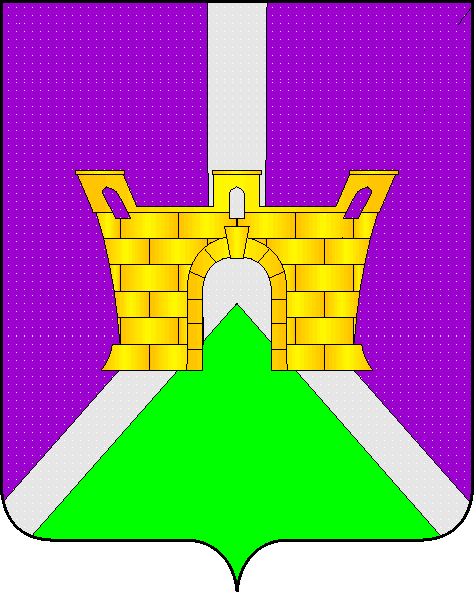 